                                         Rev. 12:7            ST. MICHAEL ROMAN CATHOLIC CHURCH                                                                          751 Locust Street                                                                                PO Box 103                                                                St. Michael, Pennsylvania 15951        Rev. Msgr. David A. Lockard, Administrator                                    MASSES:(814) 495-9640	Saturday                   4:00 pm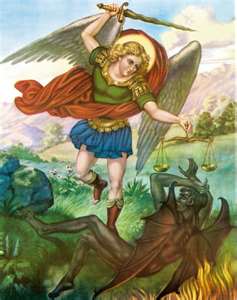 	Sunday Morning       8:00 amSecretary:          Michele Panick			       10:30 amBookkeeper:      Kathy Kalicky	Daily Mass          See BulletinDRE:                   Laurie Sloan	Holy Days           See BulletinMaintenance:      Rodney Turgeon	Office Hours:PHONES:	                 8:30 am to 3:30 pmRectory / Office: (814) 495-9640	Monday, Tues., Thurs., FridayFax:                     (814) 495-9424	Confessions:Rel. Education:  (814) 495-4873	Saturday 3:30 pm to 3:45 pmParish Website	Sunday    7:30 am to 7:45 amwww.saintmichaelchurch.weebly.com	             10:00 am to 10:15 amSecretaries’ E-mail	                     By Appointmentsaintmichaelsecretaries@yahoo.comFacebook page: St. Michael Catholic Church/St. Michael, PA                                                                  Sixth Sunday of Easter                                SERVING GOD AND COMMUNITY FOR OVER ONE HUNDRED YEARS!                                                                             May 17, 2020BAPTISM:		By Appointment.  Reserve at least one month in advance. MARRIAGE:		Plan at least nine months in advance.			Preparation sessions are necessary.FUNERALS:		Arrangements are made in conjunction with the funeral home. REGISTRATION	Those new to the area, newlyweds, and single adults, (even if registered       and 		before with their families) are asked to register by calling the Parish Office.MEMBERSHIP:		Every parishioner must be registered. This is a condition for admission 			to our Program and reception of the Sacraments of Baptism, Confirmation, First Penance, First Eucharist, and Matrimony; also, for testimonial letters or sponsorship of Baptism and Confirmation outside the Parish.VISITATION:		We are concerned and want to be advised when someone is ill at home or in the hospital.  Call the rectory to have the shut-in placed on our monthly Holy Communion calls or seriously ill prayer list.SACRAMENTAL	Parish registration and active Mass participation for Baptism is POLICY:                        encouraged and is required for Marriage.BULLETIN ARTICLES: Articles are due to the Parish Office by Noon on Tuesday.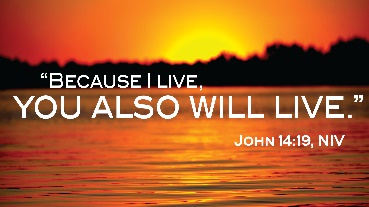                                    Sixth Sunday of Easter                                         May 17th, 2020                                          The Blessed Virgin MaryDear brothers and sisters,     Last week we received word from Bishop Bartchak to begin reopening the churches in our diocese. But this will be a phased reopening – Phase One which we are in now – involves unlocking the church building at certain times each day for private prayer. Each parish will set its own times – here at St. Michaels, the church will be open from 9:00 AM till 2:30 PM every day - except Wednesdays - beginning Monday, May 18th.     I ask that you note the following points in the Bishop’s letter printed on the insert of the bulletin;     Physical distancing of at least 6 feet from others.     Wear a Mask or some sort of face covering.     No more than 25 people in the church at one time.     In order to expedite cleaning the back half of the church pews will be cordoned off.     Please bring your own pens, pencils, matches & prayer books.     As long as they last, the parish will supply disinfecting materials to those coming into the church.     If this phase goes well, we hope to be allowed to give out Holy Communion in the near future!May God bless us all and keep us healthy!Msgr. L.DROP OFFS ~ We now have a locked, black mailbox located on the wall by the office buzzer outside the Parish Office door. You can drop off your envelopes, tickets, letters, forms, etc... for anyone in the office. Please do not go to the Rectory! The mailbox will be checked every Monday, Tuesday, Thursday and Friday.LAY MINISTRY SCHEDULE REQUESTS ~ Lay Ministry Schedule Requests are now being accepted for the Summer Schedule – June through September 2020. If you have any schedule requests, please contact Suzi Blazosky at 814-495-5287 or by email at sublazosky@gmail.com.  The deadline date is Sunday, May 24, 2020. Schedules will be ready the weekend of May 30-31. There is no word yet when weekend masses will resume. However, we are continuing to make the schedules, so we are ready when masses do resume. Schedules will be posted on the Church website. Thank you for your service to St. Michael Catholic Church.814-495-9640 I saintmichaelsecretaries@yahoo.com Ihttps://saintmichaelchurch.weebly.com/St. Michael Catholic Church/St. Michael, PATELEVISED MASS FOR WIDOWS AND WIDOWERS ~ Remember your loved ones on Sunday, May 31, 2020 with a televised Mass celebrated by Bishop Mark Bartchak at 11:00 AM on WATM ABC 23 and will be rebroadcast that night at 9:00 PM on Atlantic Broadband channel 9. All persons who have lost a spouse through death throughout the Altoona-Johnstown Diocese are invited to register by contacting the Family Life Office by calling 814-317-2647 or 814-317-2643 or email familylife@dioceseaj.org to have your spouse acknowledged and remembered at Mass. When registering, please give your name, address, phone number and the name of your spouse who has passed away. Deadline to register is May 20, 2020. Sponsored by the Diocesan Family Life Office. We are placing names of the sick in the bulletin for prayer providing they give permission.  May the Divine Physician send healing grace for those for whom we pray:  Allen C. Rosemas, Patricia Murphy, Bernice Myers, Dwight Fyock, Dylon Wills, Missy, Joanne (Kolar) Hufford, Christine Flanagan, Ayden Alan Grata, Mary Lou Offman, Mary Zangaglia, Natalie Zerby, Valencia Tursi, Homer Locher, Brayden Schofield, Michelle Kasper, Diane Kingera, Allison Krischer, Ted Paluch, Brandt Hutzel, Pearl Litzinger, Patrick Munro, Fran Baldassarre, Kristen Sinosky Long, Cresta Micik, Basil Costantino, Madison McCrory, Laura, Joe Yoder, Dolores Yanzetich, Sandy Krug, Wanda Gramling, Agnes Plummer, Jennifer Hagans, Shawn, Holly, Shane, Spencer, Owen Taylor, Keith & Dawnetta Hoyer, Derrick Varnish, Vincent Koshute, Melissa Cordek, Michelle Elliott, Heather Romanow, Mackston Barrick, Connor Thomas, Erin, Pat, Mary Agnes Nastase, Mary Ann Bertolino, Dick Wilson, Izzy Bihun, Dorothy Kaminsky, Patricia Oshaben, Ashlee Madison, Susan Yanzetich, Mike, Danika Faith, Alina Rusnak, Gary Smay, Elizabeth Howell, Helen Bowen, Walter Bodziak, Rhonda, Dan Strinkoski, Anne Robinson, Marlene McCrory, Sharon Poldiak, Carter Bobak, Vince Arena, Mike Morris, Sarah Kelt, Patty Yanzetich Caldwell, Colton Snyder, Betty Delaney, Nancy Edmiston, Bill Krajewski, Leonard Oshaben, Adam, Bill Gideos, Janice Dipyatic, John Poldiak Jr., Gerald Delaney, Lily Maloney, Adam Wingard, Scott, Lisa, Rosalie Ambrose, John Patrick, Audrey Costlow, Carole Horner, Ross Linert, Cathy Sossong, Rosanne Krug, Paul Snyder, Becky Kakabar, Catherine Tedjeske and all of the sick of our parish, the homebound, those in nursing homes, those who care for them, and those in the military along with their families. (Please call the Rectory to have your name removed from the list when no longer seriously ill.  Thank You.)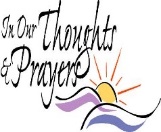 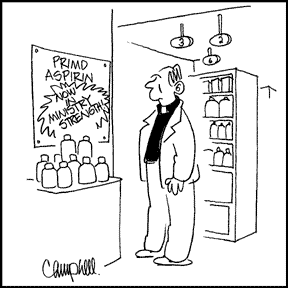 TELEVISED MASS ~ Remember that since Churches are closed, you can still “attend” Mass by watching it on television. Every Sunday on WATM ABC 23 at 11:00 AM, Mass is televised from St. John Gualbert Cathedral in Johnstown. And watch PROCLAIM TV program which airs every Sunday at 10:30 AM on WATM ABC 23.NEW OFFICE HOURS! ~ The Parish Office will be open Mon, Tues, Thurs, Fri. approximately from 10:00 AM – 12:30 PM. There will be someone in the office at that time to take your calls or to pick up your offertory envelopes from the black locked mailbox or green tote located outside the Parish Office door. Please try to drop off your offertory envelopes between the hours of 10:00 AM – 12:30 PM.CONFESSIONS ~ Msgr. will hear confessions of anyone wanting to go. Please call the Parish Office to make an appointment with him. Please wear a mask or face covering.BULLETINS ~ Paper bulletins will now be available every weekend. They will be in the green tote outside the Parish Office door every Friday afternoon. You are welcome to stop by and pick one up. You can also read the bulletin on our parish website: www.saintmichaelchurch.weebly.com  FACEBOOK PAGE ~ St. Michael Church now has a Facebook page! Check us out at St. Michael Catholic Church / St. Michael, PAWEEKLY OFFERING ~ Parishioners can continue to support their Parish of St. Michael either by mailing their envelopes to the Parish address, dropping them off at the Parish Office from 10:00 AM-12:30 PM, or the  Diocese has provided the use of their online giving platform and created a specific “Your Parish  Offertory” giving site. “Your Parish Offertory” is available on the diocese’s home page featuring a GIVING button located at the top of the home page in the right-hand corner that directly takes you to the portal. Go to www.dioceseaj.org/giving.   TREASURY TICKETS ~ We are asking that each parish household sell or buy one ticket for $10.00 and return the money and ticket stub as soon as possible, but no later than May 24th. The tickets start on June 1st, 2020 and continue for the whole month of June. Winning numbers will be determined by the Pennsylvania Lottery Evening Pick Three Drawing.  Weekdays payoff is $75, and weekends are $100. Father’s Day payoff is $150. If you are unable to sell or do not want the ticket, PLEASE don’t throw it away, but return it as soon as possible as we always have people looking for extras. If paying by check, please make check payable to St. Michael Church. The money raised from the sale of these tickets will help to build up our Parish Treasury. 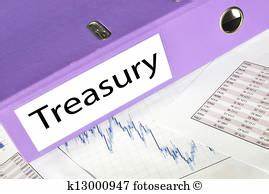 PLEASE NOTE! If you did not purchase or sell your October 2019 and February 2020 tickets, you were not issued the June 2020 ticket. If you did not get a ticket and would like to purchase the June 2020 ticket, please call the office. We apologize if anyone has been accidentally missed. If you would like a ticket, please call the parish office. We do have extra tickets, so anyone wanting more than one ticket, please call the office. Thank you.                                                                Parish and Finance Council Members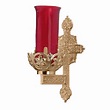                                       REOPENING OF CHURCHES – PHASE ONE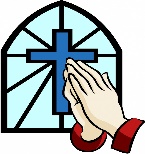                          PERSONAL PRAYER      Beginning Saturday, May 16, 2020, pastors & administrators are authorized to reopen churches for   personal prayer according to these conditions:Churches may be opened at hours determined by the pastor or administrator, but they are to be locked at night.Those who come for personal prayer need to recognize the risk of unintended exposure to the coronavirus & refrain if they are sick or at greater risk of susceptibility to COVID-19. Parishes must have a plan in place for regular disinfecting of the church, extending to any surfaces that people touch, restroom areas, & other locations open to the public.                      Physical distancing of at least 6 feet between non-household members must be observed.Those who come for personal prayer must wear masks or face shields.The maximum number of people permitted in the church (25 or less, depending upon physical distancing requirements) needs to be determined by pastor or administrator & clearly posted. The number may not exceed this number! If people are waiting outside to enter, they should observe physical distancing & masking. Those inside should be willing to give up their space after 30 minutes, so that others may enter – you may return later.Portions of the church may be cordoned off for reasons of physical distancing & expedited cleaning. All materials regularly used communally (hymnals, breviaries, missalettes, etc.) should be removed or placed in restricted areas. Possible common touching of doorknobs, latches & associated hardware should be avoided by propping open doors. Although all exits must remain clear & available, entrances may be restricted as necessary for appropriate traffic flow.Those who come for personal prayer should wipe down the surfaces they touch, both before & after their visit.Parishes must have a supply of cleaners, hand sanitizers, & disinfectants available for use by those entering & leaving the church.Questions or difficulties should be addressed toMsgr. Lockard.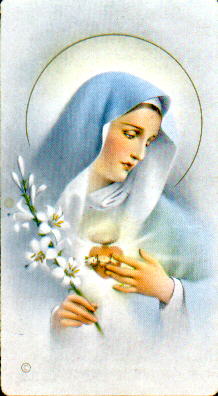 